Временная передача детей в семьи граждан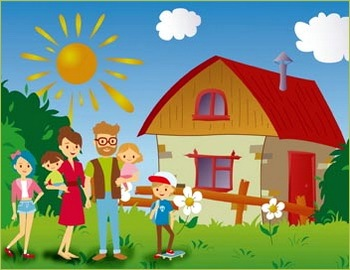      Временная передача детей в семьи граждан Организации для детей-сирот и детей, оставшихся без попечения  родителей, вправе осуществлять временную передачу детей в семьи  граждан (на период каникул, выходных или нерабочих праздничных дней  и в иных случаях).          Временная передача детей в семьи граждан не является формой  устройства ребенка. Порядок и условия временной передачи детей, находящихся в  организациях для детей-сирот и детей, оставшихся без попечения  родителей, в семьи совершеннолетних граждан, постоянно проживающих  на территории Российской Федерации, а также требования к гражданам  определяются Правилами временной передачи детей, находящихся в  организациях для детей-сирот и детей, оставшихся без попечения  родителей, в семьи граждан, постоянно проживающих на территории  Российской Федерации (утв. постановлением Правительства РФ от 19 мая  2009 г. N 432 "О временной передаче детей, находящихся в организациях  для детей-сирот и детей, оставшихся без попечения родителей, в семьи  граждан, постоянно проживающих на территории Российской  Федерации").       Временная передача детей в семьи граждан не прекращает прав и  обязанностей организации для детей-сирот и детей, оставшихся без  попечения родителей (далее – детский дом), по содержанию, воспитанию и  образованию детей, а также защите их прав и законных интересов.        Срок временного пребывания ребенка (детей) в семье гражданина не  может превышать 3 месяцев. Вместе с тем, при наличии документально подтвержденных  исключительных обстоятельств (выезд на отдых в пределах территории  Российской Федерации, каникулы, прохождение курса лечения и иные  случаи) срок временного пребывания ребенка (детей) в семье гражданина  может быть увеличен с письменного согласия органа опеки и  попечительства по месту нахождения детского дома.     При этом  непрерывный срок временного пребывания ребенка (детей) в семье  гражданина не может превышать 6 месяцев.     Длительность, периоды и конкретные сроки (в течение года)  пребывания ребенка (детей) в семье гражданина определяются организацией  для детей-сирот, и детей, оставшихся без попечения родителей,  по согласованию с гражданином с учетом обеспечения  непрерывности процессов обучения, лечения или реабилитации  (социальной, медицинской, психологической, педагогической) ребенка  (детей).      Возраст, с которого возможна временная передача ребенка (детей) в  семьи граждан, определяется детским домом, исходя из интересов и  потребностей конкретного ребенка (детей).  При подборе семьи гражданина для конкретного ребенка, определении  длительности периодов и сроков его пребывания в семье учитывается  пожелание ребенка. Дети, являющиеся братьями и сестрами, находящиеся в одном  детском доме, временно передаются в семью гражданина вместе, за  исключением случаев, когда по медицинским показаниям или по желанию  самих детей это невозможно.        Временная передача детей осуществляется в семьи совершеннолетних  граждан, постоянно проживающих на территории Российской Федерации,  за исключением: а) лиц, признанных судом недееспособными или ограниченно  дееспособными; б) лиц, лишенных по суду родительских прав или ограниченных в  родительских правах; в) бывших усыновителей, если усыновление отменено судом по их  вине; г) лиц, отстраненных от обязанностей опекуна (попечителя) за  ненадлежащее выполнение возложенных на него законом обязанностей; д) лиц, имеющих или имевших судимость, подвергающихся или  подвергавшихся уголовному преследованию (за исключением лиц,  уголовное преследование в отношении которых прекращено по  реабилитирующим основаниям) за преступления против жизни и здоровья,  свободы, чести и достоинства личности (за исключением незаконного  помещения в психиатрический стационар, клеветы и оскорбления),  половой неприкосновенности и половой свободы личности, против семьи  и несовершеннолетних, здоровья населения и общественной  нравственности, против общественной безопасности, а также лиц,  имеющих неснятую или непогашенную судимость за тяжкие или особо  тяжкие преступления; е) лиц, имеющих инфекционные заболевания в открытой форме или  психические заболевания, больных наркоманией, токсикоманией,  алкоголизмом; ж) лиц, не имеющих постоянного места жительства на территории  Российской Федерации.         Гражданин, желающий получить заключение органа опеки и  попечительства о возможности временной передачи ребенка (детей) в свою  семью, представляет в орган опеки и попечительства по месту своего  жительства или пребывания соответствующее заявление по форме,  утвержденной Министерством образования и науки Российской  Федерации (приложение), и следующие документы: а) копия паспорта или иного документа, удостоверяющего личность; б) справка органов внутренних дел, подтверждающая отсутствие  обстоятельств, указанных в подпункте "д" (принимается органом опеки и  попечительства в течение 1 года с даты выдачи);г) справка лечебно-профилактического учреждения об отсутствии у  гражданина заболеваний, либо медицинское заключение по форме 164/у 96 (медицинское заключение по результатам освидетельствования  гражданина (гражданки), желающего (ей) усыновить, принять под опеку  (попечительство) ребенка или стать приемным родителем), выданное  лечебно-профилактическим учреждением (принимается органом опеки и  попечительства в течение 6 месяцев с даты выдачи).       Кроме указанных документов гражданин вправе представить иные  документы, свидетельствующие о наличии у него необходимых знаний и  навыков в воспитании детей, в том числе документы об образовании, о  профессиональной деятельности, прохождении программ подготовки  кандидатов в опекуны или попечители.           Орган опеки и попечительства в течение 5 рабочих дней со дня  получения указанных документов: проводит проверку представленных документов; проводит обследование условий жизни гражданина и его семьи в  целях оценки жилищно-бытовых условий гражданина, отношений,  сложившихся между членами семьи гражданина, и оформляет акт  обследования условий жизни гражданина; оформляет заключение о возможности временной передачи ребенка  (детей) в семью гражданина, которое действительно в течение 2 лет со дня  его подписания, или письменный отказ в его выдаче с указанием причин  отказа.      В случае если при проведении обследования условий жизни  гражданина выявлены обстоятельства, которые создают или могут создать  угрозу жизни и здоровью ребенка, его физическому и нравственному  развитию либо нарушают или могут нарушать его права и охраняемые  законом интересы, орган опеки и попечительства вправе дополнительно в  письменной форме запросить у гражданина: а) копии документов, подтверждающих право пользования или право  собственности гражданина на жилое помещение, в котором будет  временно находиться ребенок; б) справку лечебно-профилактического учреждения об отсутствии у  совместно проживающих с гражданином членов его семьи инфекционных  заболеваний в открытой форме, психических расстройств и расстройств  поведения до прекращения диспансерного наблюдения. Вместо справки  члены семьи гражданина могут представить медицинское заключение по  форме 164/у-96, выданное лечебно-профилактическим учреждением.        Указанные документы принимаются органом опеки и попечительства в  течение 6 месяцев с даты их выдачи; в) выписку из домовой (поквартирной) книги или иной документ,  содержащий сведения о проживающих совместно с гражданином  совершеннолетних и несовершеннолетних членах его семьи. В случае если жилое помещение по месту жительства гражданина не  является благоустроенным применительно к условиям соответствующего  населенного пункта либо пребывание ребенка в указанном жилом  помещении создает угрозу его здоровью, физическому и нравственному  развитию, орган опеки и попечительства по месту жительства гражданина  вправе оформить заключение о возможности временной передачи ребенка  (детей) гражданину без пребывания в указанном жилом помещении.        При  этом гражданин может: брать ребенка (детей) в дневные часы в соответствии с распорядком  дня организации для детей-сирот и детей, оставшихся без попечения  родителей; выехать с ребенком (детьми) на отдых (оздоровление) с размещением  на территории объектов санаторно-курортного лечения и отдыха, лечебно оздоровительного, физкультурно-спортивного и иного назначения с  предъявлением туристической путевки в организацию для детей-сирот и  детей, оставшихся без попечения родителей; пребывать с ребенком (детьми) в жилом помещении, не являющемся  местом жительства гражданина.      В случае если жилое помещение, в котором будет временно  находиться ребенок (дети), не является местом жительства гражданина,  орган опеки и попечительства по месту жительства гражданина направляет  в орган опеки и попечительства по месту пребывания гражданина либо  выдает на руки гражданину запрос об оформлении акта обследования  условий жизни гражданина по месту его пребывания.      Акт обследования условий жизни гражданина по месту пребывания  оформляется в 3 экземплярах, один из которых направляется гражданину  не позднее 3 дней с даты подписания, второй передается в орган опеки и  попечительства, направивший запрос, или выдается на руки гражданину  для передачи в орган опеки и попечительства по месту жительства, третий  хранится в органе опеки и попечительства по месту пребывания  гражданина. Акт обследования условий жизни гражданина и письменный отказ в  выдаче заключения органа опеки и попечительства о возможности  временной передачи ребенка (детей) в семью гражданина могут быть  обжалованы в судебном порядке.         Гражданин, желающий временно принять ребенка (детей) в свою  семью, представляет в организацию  для детей-сирот, и детей, оставшихся без попечения родителей, следующие документы: а) заявление о временной передаче ребенка (детей) в свою семью (в  свободной форме); б) копия паспорта или иного документа, удостоверяющего личность (с  предъявлением оригинала); в) заключение органа опеки и попечительства по месту жительства  гражданина о возможности временной передачи ребенка (детей) в семью  гражданина или имеющееся у гражданина заключение о возможности гражданина быть усыновителем, опекуном или попечителем, выданное  этим органом в установленном порядке; г) согласие совместно проживающих с гражданином  совершеннолетних, а также несовершеннолетних, достигших 10-летнего  возраста членов его семьи на временную передачу ребенка (детей) в семью  гражданина, выраженное в письменной форме.       Решение о временной передаче ребенка (детей) в семью гражданина  принимается руководителем организации  для детей-сирот, и детей, оставшихся без попечения родителей с учетом следующих  обстоятельств: а) наличие между гражданином, членами семьи гражданина и  ребенком родственных отношений (проживают вместе или раздельно  родственники и родители, лишенные родительских прав или ограниченные  в родительских правах, имеют ли родители (родитель) право на общение с  ребенком);  б) сложившиеся взаимоотношения между ребенком (детьми) и  гражданином (членами его семьи); в) предыдущий опыт общения гражданина с ребенком (детьми) либо  опыт временного помещения в семью гражданина других детей; г) этническое происхождение ребенка (детей), принадлежность к  определенной религии и культуре, родной язык, возможность обеспечить  ребенку преемственность в воспитании и образовании.     Передача ребенка (детей) в семью гражданина не допускается, если: это противоречит желанию ребенка, либо может создать угрозу жизни  и здоровью ребенка, его физическому и нравственному развитию, либо  нарушает его права и охраняемые законом интересы; выявлены факты совместного проживания с гражданином, в семью  которого временно передается ребенок (дети), родителей этого ребенка  (детей), лишенных родительских прав или ограниченных в родительских  правах (кроме случаев, когда родителям, родительские права которых  ограничены судом, разрешены контакты с ребенком (детьми) в порядке, установленном законодательством Российской Федерации).      Решение о временной передаче ребенка (детей) в семью гражданина  или об отказе в такой передаче принимается руководителем организации  для детей-сирот, и детей, оставшихся без попечения родителей, в течение 7 дней со дня представления гражданином необходимых  документов и с учетом всех обстоятельств.     Решение о временной передаче ребенка (детей) в семью гражданина  оформляется в форме приказа руководителя организации для детей-сирот, и детей, оставшихся без попечения родителей, с оригиналом  которого гражданин знакомится под роспись. Решение руководителя организации  для детей-сирот, и детей, оставшихся без попечения родителей, об отказе во временной  передаче ребенка (детей) в семью гражданина, оформленное письменно с  указанием причины отказа, доводится до сведения гражданина.            При временной передаче ребенка в семью гражданину выдаются: а) копия приказа о временной передаче ребенка (детей) в семью  гражданина, заверенная руководителем организацию  для детей-сирот, и детей, оставшихся без попечения родителей;б) копия свидетельства о рождении ребенка, заверенная в  установленном законом порядке, либо паспорт ребенка, достигшего 14 лет; в) копия полиса обязательного медицинского страхования ребенка  (детей); г) копии иных документов, необходимых ребенку (детям) в период  временного пребывания его в семье гражданина. Оригиналы этих документов могут быть переданы гражданину на  основании его заявления, в котором обосновывается необходимость их  получения. Гражданин, в семью которого временно передан ребенок (дети), не  вправе: а) осуществлять вывоз ребенка (детей) за пределы территории  Российской Федерации; б) оставлять ребенка (детей) под надзором третьих лиц (физических и  (или) юридических лиц), кроме случаев помещения ребенка (детей) в  медицинскую организацию для оказания срочной медицинской помощи  или в соответствующие подразделения органов внутренних дел. Гражданин, в семью которого временно передан ребенок (дети),  обязан: а) нести ответственность за жизнь и здоровье ребенка (детей) в период  его временного пребывания в семье; б) получить письменное согласие детского дома в случае перемены  места нахождения ребенка (детей); в) предоставить ребенку (детям) возможность связываться с  руководителем или сотрудниками организации    для детей-сирот, и детей, оставшихся без попечения родителей и (или) органом опеки и  попечительства по месту нахождения организации для детей-сирот и  детей, оставшихся без попечения родителей, либо по месту временного  пребывания в семье гражданина; г) по окончании установленного срока временной передачи в семью  незамедлительно возвратить ребенка (детей) в организацию  для детей-сирот, и детей, оставшихся без попечения родителей; д) в течение 1 дня информировать организацию  для детей-сирот, и детей, оставшихся без попечения родителей о возникновении  ситуации, угрожающей жизни и (или) здоровью ребенка (детей), а также о  заболевании ребенка (детей), получении им травмы, о помещении ребенка  (детей) в медицинскую организацию для оказания срочной медицинской  помощи или в соответствующие подразделения органов внутренних дел.   Ребенок (дети), временно переданный в семью гражданина, может  быть возвращен в организацию  для детей-сирот, и детей, оставшихся без попечения родителей до истечения срока, по желанию ребенка  (детей) или гражданина.За более подробной информацией,  просьба обращаться в отдел опеки и попечительства администрации Дальнереченского муниципального района по адресу:  692132 Приморский край,     г. Дальнереченск, ул. Героев Даманского, д. 28,                               каб. 38, 3-ий этаж,     телефон: 8 (42356) 32 1 57.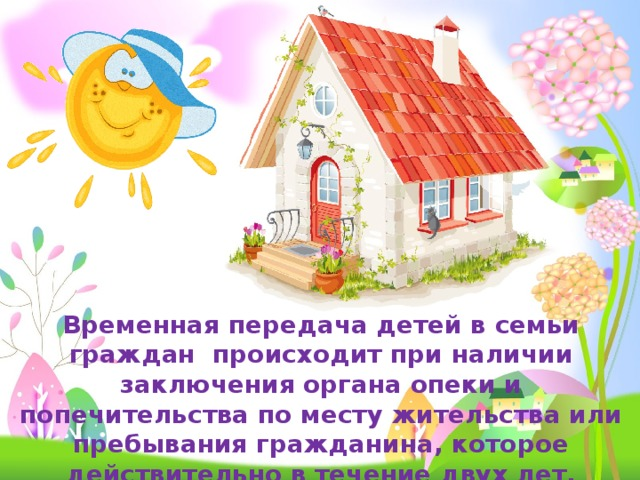 